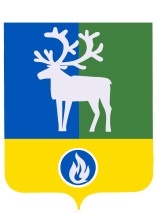 БЕЛОЯРСКИЙ РАЙОНХАНТЫ-МАНСИЙСКИЙ АВТОНОМНЫЙ ОКРУГ – ЮГРАпроектАДМИНИСТРАЦИЯ БЕЛОЯРСКОГО РАЙОНАПОСТАНОВЛЕНИЕот _________ 2019 года							                        № ____О внесении изменений в приложение к постановлению администрацииБелоярского района от 30 октября 2018 года № 1032П о с т а н о в л я ю:1. Внести в приложение «Муниципальная программа Белоярского района «Охрана окружающей среды на 2019 – 2024 годы» к постановлению администрации Белоярского от 30 октября 2018 года № 1032 «Об утверждении муниципальной программы Белоярского района «Охрана окружающей среды на 2019 – 2024 годы» (далее – муниципальная программа) следующие изменения:1) в позиции «Соисполнители муниципальной программы» в Паспорте муниципальной программы слова «Комитет муниципальной собственности администрации Белоярского района (далее – КМС)» исключить;2) в столбце 4 таблицы 3 «Перечень основных мероприятий муниципальной программы, их связь с целевыми показателями» слова «10 километров» заменить словами «1 километр»;3) позицию 3 таблицы 4 «Целевые показатели муниципальной программы» изложить в следующей редакции:4) позиции 1.1, 1.2 таблицы 5 «Перечень основных мероприятий муниципальной программы, объемы и источники их финансирования» изложить в следующей редакции:2. Опубликовать настоящее постановление в газете «Белоярские вести. Официальный выпуск».3. Настоящее постановление вступает в силу после его официального опубликования.4. Контроль за выполнением постановления возложить на первого заместителя главы Белоярского района Ойнеца А.В., заместителя главы Белоярского района       Ващука В.А.Глава Белоярского района                                                                                     С.П.Маненков«3Протяженность береговой линии, очищенной от бытового мусора в границах населенных пунктов, километров11111111»;«1.1.Проектирование и строительство Белоярского межпоселенческого полигона ТКОУКСбюджет Белоярского района5630,0630,00,00,05000,00,00,01.2.Определение схемы размещения мест (площадок) накопления твердых коммунальных отходов и формирование реестра мест (площадок) накопления твердых коммунальных отходовУЖКХбюджет Белоярского района670,0370,00,00,0300,00,00,0»;